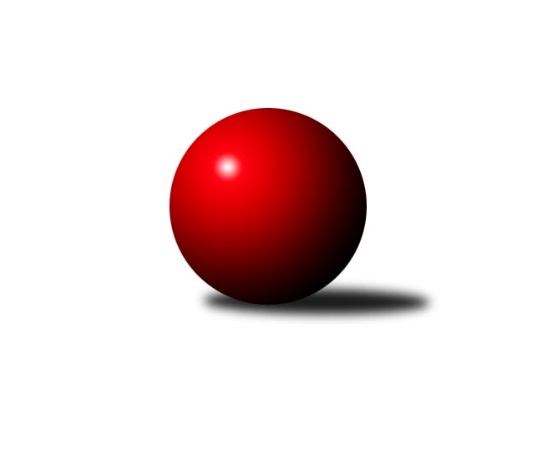 Č.22Ročník 2018/2019	28.3.2024 1. KLM 2018/2019Statistika 22. kolaTabulka družstev:		družstvo	záp	výh	rem	proh	skore	sety	průměr	body	plné	dorážka	chyby	1.	KK Slavoj Praha	22	16	2	4	118.0 : 58.0 	(307.5 : 220.5)	3456	34	2281	1175	14.4	2.	TJ Centropen Dačice	22	17	0	5	113.5 : 62.5 	(300.0 : 228.0)	3448	34	2250	1198	12.1	3.	KK Slovan Rosice	22	13	3	6	108.5 : 67.5 	(291.5 : 236.5)	3364	29	2227	1137	18.3	4.	TJ Loko České Velenice	22	14	0	8	94.5 : 81.5 	(275.0 : 253.0)	3396	28	2235	1161	17.7	5.	TJ Třebíč	22	10	2	10	84.0 : 92.0 	(246.0 : 282.0)	3362	22	2219	1144	18.5	6.	KK Zábřeh	22	10	1	11	86.5 : 89.5 	(265.5 : 262.5)	3371	21	2220	1151	18.6	7.	SKK Hořice	22	9	2	11	84.0 : 92.0 	(266.5 : 261.5)	3378	20	2229	1149	15	8.	TJ Valašské Meziříčí	22	10	0	12	82.0 : 94.0 	(254.5 : 273.5)	3386	20	2250	1136	15.8	9.	KK Hvězda Trnovany	22	9	1	12	84.0 : 92.0 	(248.5 : 279.5)	3371	19	2241	1129	21.1	10.	KK Lokomotiva Tábor	22	9	0	13	73.5 : 102.5 	(254.0 : 274.0)	3347	18	2217	1130	20.9	11.	TJ Sokol Duchcov	22	6	0	16	72.0 : 104.0 	(246.0 : 282.0)	3311	12	2223	1088	27.2	12.	SKK Jičín	22	3	1	18	55.5 : 120.5 	(213.0 : 315.0)	3304	7	2218	1086	24.8Tabulka doma:		družstvo	záp	výh	rem	proh	skore	sety	průměr	body	maximum	minimum	1.	KK Slovan Rosice	11	10	0	1	72.0 : 16.0 	(175.0 : 89.0)	3484	20	3576	3347	2.	TJ Centropen Dačice	11	10	0	1	67.0 : 21.0 	(168.0 : 96.0)	3514	20	3614	3411	3.	KK Slavoj Praha	11	7	2	2	59.0 : 29.0 	(161.5 : 102.5)	3450	16	3543	3353	4.	TJ Loko České Velenice	11	8	0	3	51.5 : 36.5 	(145.0 : 119.0)	3491	16	3545	3441	5.	KK Hvězda Trnovany	11	6	1	4	52.0 : 36.0 	(137.5 : 126.5)	3434	13	3485	3305	6.	KK Zábřeh	11	6	0	5	46.5 : 41.5 	(142.5 : 121.5)	3341	12	3439	3249	7.	TJ Třebíč	11	5	2	4	44.0 : 44.0 	(127.5 : 136.5)	3362	12	3460	3189	8.	TJ Sokol Duchcov	11	5	0	6	47.0 : 41.0 	(136.5 : 127.5)	3418	10	3509	3289	9.	TJ Valašské Meziříčí	11	5	0	6	41.0 : 47.0 	(133.0 : 131.0)	3481	10	3576	3376	10.	KK Lokomotiva Tábor	11	5	0	6	40.0 : 48.0 	(133.5 : 130.5)	3253	10	3338	3170	11.	SKK Hořice	11	4	1	6	41.5 : 46.5 	(142.5 : 121.5)	3421	9	3478	3375	12.	SKK Jičín	11	3	0	8	34.0 : 54.0 	(121.0 : 143.0)	3304	6	3355	3220Tabulka venku:		družstvo	záp	výh	rem	proh	skore	sety	průměr	body	maximum	minimum	1.	KK Slavoj Praha	11	9	0	2	59.0 : 29.0 	(146.0 : 118.0)	3457	18	3633	3255	2.	TJ Centropen Dačice	11	7	0	4	46.5 : 41.5 	(132.0 : 132.0)	3441	14	3601	3268	3.	TJ Loko České Velenice	11	6	0	5	43.0 : 45.0 	(130.0 : 134.0)	3387	12	3490	3223	4.	SKK Hořice	11	5	1	5	42.5 : 45.5 	(124.0 : 140.0)	3374	11	3465	3253	5.	TJ Valašské Meziříčí	11	5	0	6	41.0 : 47.0 	(121.5 : 142.5)	3376	10	3478	3249	6.	TJ Třebíč	11	5	0	6	40.0 : 48.0 	(118.5 : 145.5)	3362	10	3569	3067	7.	KK Zábřeh	11	4	1	6	40.0 : 48.0 	(123.0 : 141.0)	3374	9	3481	3250	8.	KK Slovan Rosice	11	3	3	5	36.5 : 51.5 	(116.5 : 147.5)	3352	9	3533	3207	9.	KK Lokomotiva Tábor	11	4	0	7	33.5 : 54.5 	(120.5 : 143.5)	3357	8	3493	3191	10.	KK Hvězda Trnovany	11	3	0	8	32.0 : 56.0 	(111.0 : 153.0)	3367	6	3477	3264	11.	TJ Sokol Duchcov	11	1	0	10	25.0 : 63.0 	(109.5 : 154.5)	3311	2	3427	3195	12.	SKK Jičín	11	0	1	10	21.5 : 66.5 	(92.0 : 172.0)	3304	1	3427	3099Tabulka podzimní části:		družstvo	záp	výh	rem	proh	skore	sety	průměr	body	doma	venku	1.	KK Slavoj Praha	11	8	1	2	62.0 : 26.0 	(154.5 : 109.5)	3481	17 	4 	1 	0 	4 	0 	2	2.	TJ Centropen Dačice	11	8	0	3	52.0 : 36.0 	(147.0 : 117.0)	3470	16 	5 	0 	1 	3 	0 	2	3.	KK Slovan Rosice	11	7	1	3	59.0 : 29.0 	(153.5 : 110.5)	3373	15 	5 	0 	1 	2 	1 	2	4.	TJ Loko České Velenice	11	7	0	4	45.0 : 43.0 	(135.5 : 128.5)	3390	14 	3 	0 	1 	4 	0 	3	5.	TJ Třebíč	11	6	1	4	46.0 : 42.0 	(132.0 : 132.0)	3419	13 	2 	1 	2 	4 	0 	2	6.	TJ Valašské Meziříčí	11	6	0	5	45.0 : 43.0 	(132.0 : 132.0)	3393	12 	2 	0 	4 	4 	0 	1	7.	KK Lokomotiva Tábor	11	6	0	5	39.5 : 48.5 	(125.5 : 138.5)	3330	12 	3 	0 	2 	3 	0 	3	8.	SKK Hořice	11	4	2	5	43.5 : 44.5 	(134.0 : 130.0)	3355	10 	1 	1 	3 	3 	1 	2	9.	KK Hvězda Trnovany	11	4	0	7	39.0 : 49.0 	(120.5 : 143.5)	3341	8 	4 	0 	3 	0 	0 	4	10.	SKK Jičín	11	3	1	7	34.0 : 54.0 	(110.0 : 154.0)	3304	7 	3 	0 	2 	0 	1 	5	11.	KK Zábřeh	11	3	0	8	34.0 : 54.0 	(119.5 : 144.5)	3322	6 	2 	0 	5 	1 	0 	3	12.	TJ Sokol Duchcov	11	1	0	10	29.0 : 59.0 	(120.0 : 144.0)	3331	2 	1 	0 	4 	0 	0 	6Tabulka jarní části:		družstvo	záp	výh	rem	proh	skore	sety	průměr	body	doma	venku	1.	TJ Centropen Dačice	11	9	0	2	61.5 : 26.5 	(153.0 : 111.0)	3445	18 	5 	0 	0 	4 	0 	2 	2.	KK Slavoj Praha	11	8	1	2	56.0 : 32.0 	(153.0 : 111.0)	3445	17 	3 	1 	2 	5 	0 	0 	3.	KK Zábřeh	11	7	1	3	52.5 : 35.5 	(146.0 : 118.0)	3395	15 	4 	0 	0 	3 	1 	3 	4.	TJ Loko České Velenice	11	7	0	4	49.5 : 38.5 	(139.5 : 124.5)	3416	14 	5 	0 	2 	2 	0 	2 	5.	KK Slovan Rosice	11	6	2	3	49.5 : 38.5 	(138.0 : 126.0)	3375	14 	5 	0 	0 	1 	2 	3 	6.	KK Hvězda Trnovany	11	5	1	5	45.0 : 43.0 	(128.0 : 136.0)	3394	11 	2 	1 	1 	3 	0 	4 	7.	TJ Sokol Duchcov	11	5	0	6	43.0 : 45.0 	(126.0 : 138.0)	3302	10 	4 	0 	2 	1 	0 	4 	8.	SKK Hořice	11	5	0	6	40.5 : 47.5 	(132.5 : 131.5)	3409	10 	3 	0 	3 	2 	0 	3 	9.	TJ Třebíč	11	4	1	6	38.0 : 50.0 	(114.0 : 150.0)	3299	9 	3 	1 	2 	1 	0 	4 	10.	TJ Valašské Meziříčí	11	4	0	7	37.0 : 51.0 	(122.5 : 141.5)	3401	8 	3 	0 	2 	1 	0 	5 	11.	KK Lokomotiva Tábor	11	3	0	8	34.0 : 54.0 	(128.5 : 135.5)	3347	6 	2 	0 	4 	1 	0 	4 	12.	SKK Jičín	11	0	0	11	21.5 : 66.5 	(103.0 : 161.0)	3310	0 	0 	0 	6 	0 	0 	5 Zisk bodů pro družstvo:		jméno hráče	družstvo	body	zápasy	v %	dílčí body	sety	v %	1.	Zdeněk Gartus 	KK Slavoj Praha 	21	/	22	(95%)	69	/	88	(78%)	2.	Michal Koubek 	KK Hvězda Trnovany 	17	/	22	(77%)	50	/	88	(57%)	3.	Daniel Kovář 	TJ Centropen Dačice 	16	/	20	(80%)	50.5	/	80	(63%)	4.	Zdeněk Dvořák 	TJ Loko České Velenice 	16	/	21	(76%)	50	/	84	(60%)	5.	Jaroslav Hažva 	KK Slavoj Praha 	16	/	22	(73%)	64	/	88	(73%)	6.	Tomáš Cabák 	TJ Valašské Meziříčí 	16	/	22	(73%)	54.5	/	88	(62%)	7.	Martin Sitta 	KK Zábřeh 	15	/	22	(68%)	57.5	/	88	(65%)	8.	Josef Šálek 	KK Hvězda Trnovany 	14	/	21	(67%)	49.5	/	84	(59%)	9.	Ivo Fabík 	KK Slovan Rosice 	14	/	21	(67%)	48.5	/	84	(58%)	10.	Marek Ollinger 	KK Zábřeh 	14	/	21	(67%)	48	/	84	(57%)	11.	Jaroslav Bulant 	TJ Sokol Duchcov 	14	/	22	(64%)	45	/	88	(51%)	12.	Ondřej Touš 	TJ Loko České Velenice 	13	/	19	(68%)	51.5	/	76	(68%)	13.	Petr Žahourek 	TJ Centropen Dačice 	13	/	19	(68%)	45.5	/	76	(60%)	14.	Adam Palko 	KK Slovan Rosice 	13	/	19	(68%)	44.5	/	76	(59%)	15.	Josef Sitta 	KK Zábřeh 	13	/	21	(62%)	50	/	84	(60%)	16.	Radim Metelka 	TJ Valašské Meziříčí 	13	/	22	(59%)	57.5	/	88	(65%)	17.	Jiří Němec 	TJ Centropen Dačice 	12.5	/	21	(60%)	47.5	/	84	(57%)	18.	Karel Smažík 	KK Lokomotiva Tábor 	12.5	/	22	(57%)	44.5	/	88	(51%)	19.	Jan Vařák 	KK Slovan Rosice 	12	/	18	(67%)	43.5	/	72	(60%)	20.	Vojtěch Tulka 	SKK Hořice 	12	/	18	(67%)	42.5	/	72	(59%)	21.	Pavel Jedlička 	KK Hvězda Trnovany 	12	/	21	(57%)	40.5	/	84	(48%)	22.	Robert Pevný 	TJ Třebíč 	12	/	22	(55%)	45.5	/	88	(52%)	23.	Martin Hažva 	SKK Hořice 	12	/	22	(55%)	45	/	88	(51%)	24.	Jan Mecerod 	KK Slovan Rosice 	11.5	/	17	(68%)	41	/	68	(60%)	25.	Jiří Zemek 	KK Slovan Rosice 	11	/	15	(73%)	37	/	60	(62%)	26.	Petr Chval 	KK Lokomotiva Tábor 	11	/	20	(55%)	51	/	80	(64%)	27.	Karel Novák 	TJ Centropen Dačice 	11	/	20	(55%)	47	/	80	(59%)	28.	Jiří Semelka 	TJ Sokol Duchcov 	11	/	21	(52%)	43	/	84	(51%)	29.	Petr Pavlík 	KK Slavoj Praha 	11	/	21	(52%)	42	/	84	(50%)	30.	Pavel Louda 	SKK Jičín 	11	/	21	(52%)	38	/	84	(45%)	31.	Jaromír Šklíba 	SKK Hořice 	11	/	22	(50%)	50	/	88	(57%)	32.	Radek Kroupa 	SKK Hořice 	10.5	/	22	(48%)	44	/	88	(50%)	33.	Kamil Nestrojil 	TJ Třebíč 	10	/	15	(67%)	35.5	/	60	(59%)	34.	Zdenek Ransdorf 	TJ Sokol Duchcov 	10	/	16	(63%)	41.5	/	64	(65%)	35.	Ladislav Chmel 	TJ Loko České Velenice 	10	/	16	(63%)	34	/	64	(53%)	36.	Jiří Mikoláš 	TJ Třebíč 	10	/	17	(59%)	38	/	68	(56%)	37.	František Rusín 	KK Slavoj Praha 	10	/	17	(59%)	35.5	/	68	(52%)	38.	Tomáš Dražil 	KK Zábřeh 	10	/	17	(59%)	35	/	68	(51%)	39.	Miloš Civín 	TJ Sokol Duchcov 	10	/	17	(59%)	35	/	68	(51%)	40.	Dalibor Matyáš 	KK Slovan Rosice 	10	/	17	(59%)	35	/	68	(51%)	41.	Jiří Drábek 	SKK Jičín 	10	/	18	(56%)	40.5	/	72	(56%)	42.	Dalibor Lang 	TJ Třebíč 	10	/	21	(48%)	36.5	/	84	(43%)	43.	Branislav Černuška 	TJ Loko České Velenice 	9.5	/	20	(48%)	41.5	/	80	(52%)	44.	Lukáš Vik 	SKK Hořice 	9.5	/	20	(48%)	40	/	80	(50%)	45.	Pavel Kabelka 	TJ Centropen Dačice 	9	/	15	(60%)	30.5	/	60	(51%)	46.	Mojmír Holec 	TJ Centropen Dačice 	9	/	18	(50%)	41	/	72	(57%)	47.	Ladislav Takáč 	KK Lokomotiva Tábor 	9	/	19	(47%)	37.5	/	76	(49%)	48.	Milan Stránský 	KK Hvězda Trnovany 	9	/	21	(43%)	41.5	/	84	(49%)	49.	Václav Rypel 	TJ Třebíč 	8	/	14	(57%)	31.5	/	56	(56%)	50.	David Kuděj 	KK Slavoj Praha 	8	/	15	(53%)	31.5	/	60	(53%)	51.	Jaroslav Mihál 	KK Lokomotiva Tábor 	8	/	18	(44%)	30.5	/	72	(42%)	52.	David Kášek 	KK Lokomotiva Tábor 	7.5	/	21	(36%)	39	/	84	(46%)	53.	Dalibor Tuček 	TJ Valašské Meziříčí 	7	/	7	(100%)	22.5	/	28	(80%)	54.	Josef Brtník 	TJ Centropen Dačice 	7	/	12	(58%)	26.5	/	48	(55%)	55.	Lukáš Janko 	KK Slavoj Praha 	7	/	14	(50%)	30.5	/	56	(54%)	56.	Josef Pecha 	TJ Sokol Duchcov 	7	/	16	(44%)	32	/	64	(50%)	57.	Miroslav Dvořák 	TJ Loko České Velenice 	7	/	16	(44%)	29	/	64	(45%)	58.	Michal Juroška 	TJ Valašské Meziříčí 	7	/	16	(44%)	27	/	64	(42%)	59.	Tomáš Maroušek 	TJ Loko České Velenice 	7	/	18	(39%)	35.5	/	72	(49%)	60.	Jiří Axman st.	KK Slovan Rosice 	7	/	18	(39%)	30	/	72	(42%)	61.	Mojmír Novotný 	TJ Třebíč 	7	/	20	(35%)	32.5	/	80	(41%)	62.	Jaroslav Soukup 	SKK Jičín 	7	/	20	(35%)	31.5	/	80	(39%)	63.	Petr Kolář 	SKK Jičín 	7	/	21	(33%)	29	/	84	(35%)	64.	Jiří Flídr 	KK Zábřeh 	6.5	/	21	(31%)	29.5	/	84	(35%)	65.	Evžen Valtr 	KK Slavoj Praha 	6	/	14	(43%)	25	/	56	(45%)	66.	Jaroslav Soukup 	SKK Jičín 	6	/	18	(33%)	30	/	72	(42%)	67.	Dalibor Jandík 	TJ Valašské Meziříčí 	6	/	18	(33%)	29.5	/	72	(41%)	68.	František Kopecký 	TJ Sokol Duchcov 	6	/	18	(33%)	25	/	72	(35%)	69.	Oldřich Roubek 	KK Lokomotiva Tábor 	6	/	20	(30%)	34.5	/	80	(43%)	70.	Zdeněk Švub 	KK Zábřeh 	6	/	22	(27%)	36	/	88	(41%)	71.	Jiří Baier 	SKK Hořice 	5	/	8	(63%)	18	/	32	(56%)	72.	Roman Bureš 	SKK Jičín 	5	/	14	(36%)	22	/	56	(39%)	73.	Zbyněk Dvořák 	TJ Loko České Velenice 	5	/	16	(31%)	28.5	/	64	(45%)	74.	Petr Babák 	TJ Valašské Meziříčí 	4	/	7	(57%)	14.5	/	28	(52%)	75.	Petr Fabian 	KK Hvězda Trnovany 	4	/	10	(40%)	16.5	/	40	(41%)	76.	Roman Voráček 	KK Hvězda Trnovany 	4	/	12	(33%)	21.5	/	48	(45%)	77.	Daniel Šefr 	TJ Valašské Meziříčí 	3	/	14	(21%)	19.5	/	56	(35%)	78.	Zdeněk Kandl 	KK Hvězda Trnovany 	3	/	14	(21%)	19.5	/	56	(35%)	79.	Pavel Nežádal 	SKK Hořice 	2	/	3	(67%)	5.5	/	12	(46%)	80.	Ondřej Černý 	SKK Hořice 	2	/	7	(29%)	13	/	28	(46%)	81.	Vladimír Výrek 	TJ Valašské Meziříčí 	2	/	11	(18%)	13.5	/	44	(31%)	82.	Aleš Zeman 	TJ Třebíč 	2	/	12	(17%)	14	/	48	(29%)	83.	Luboš Kolařík 	SKK Jičín 	1.5	/	3	(50%)	5	/	12	(42%)	84.	Stanislav Žáček 	KK Slovan Rosice 	1	/	1	(100%)	3	/	4	(75%)	85.	Bohumil Maroušek 	TJ Loko České Velenice 	1	/	1	(100%)	3	/	4	(75%)	86.	Petr Vojtíšek 	TJ Centropen Dačice 	1	/	1	(100%)	2.5	/	4	(63%)	87.	Josef Dvořák 	KK Slavoj Praha 	1	/	1	(100%)	2	/	4	(50%)	88.	Martin Kuropata 	TJ Valašské Meziříčí 	1	/	1	(100%)	2	/	4	(50%)	89.	František Černý 	SKK Jičín 	1	/	2	(50%)	4	/	8	(50%)	90.	Daniel Aujezdský 	KK Lokomotiva Tábor 	1	/	3	(33%)	6	/	12	(50%)	91.	Václav Švub 	KK Zábřeh 	1	/	4	(25%)	7.5	/	16	(47%)	92.	Pavel Kaan 	SKK Jičín 	1	/	5	(20%)	6.5	/	20	(33%)	93.	Jaroslav Tenkl 	TJ Třebíč 	1	/	5	(20%)	6.5	/	20	(33%)	94.	Matouš Krajzinger 	TJ Valašské Meziříčí 	1	/	7	(14%)	8.5	/	28	(30%)	95.	František Dobiáš 	TJ Sokol Duchcov 	1	/	8	(13%)	12.5	/	32	(39%)	96.	Martin Zvoníček 	SKK Hořice 	0	/	1	(0%)	2	/	4	(50%)	97.	Vladimír Kučera 	KK Lokomotiva Tábor 	0	/	1	(0%)	1.5	/	4	(38%)	98.	Petr Bystřický 	KK Lokomotiva Tábor 	0	/	1	(0%)	1	/	4	(25%)	99.	Martin Dolejší 	KK Hvězda Trnovany 	0	/	1	(0%)	1	/	4	(25%)	100.	Jiří Michálek 	KK Zábřeh 	0	/	1	(0%)	1	/	4	(25%)	101.	Michal Waszniovski 	TJ Centropen Dačice 	0	/	1	(0%)	1	/	4	(25%)	102.	Martin Bergerhof 	KK Hvězda Trnovany 	0	/	1	(0%)	0.5	/	4	(13%)	103.	Michal Kuneš 	TJ Třebíč 	0	/	1	(0%)	0	/	4	(0%)	104.	Miroslav Štěpán 	KK Zábřeh 	0	/	1	(0%)	0	/	4	(0%)	105.	Jiří Müller 	TJ Sokol Duchcov 	0	/	1	(0%)	0	/	4	(0%)	106.	Tomáš Brátka 	TJ Třebíč 	0	/	1	(0%)	0	/	4	(0%)	107.	Lukáš Doseděl 	KK Zábřeh 	0	/	1	(0%)	0	/	4	(0%)	108.	Marcel Pouznar 	KK Lokomotiva Tábor 	0	/	1	(0%)	0	/	4	(0%)	109.	Milan Kabelka 	TJ Centropen Dačice 	0	/	1	(0%)	0	/	4	(0%)	110.	Bořivoj Jelínek 	KK Lokomotiva Tábor 	0	/	2	(0%)	2	/	8	(25%)	111.	Kryštof Košťál 	SKK Hořice 	0	/	2	(0%)	1.5	/	8	(19%)	112.	Martin Mazáček 	SKK Jičín 	0	/	2	(0%)	1	/	8	(13%)	113.	Petr Kubita 	KK Hvězda Trnovany 	0	/	3	(0%)	3.5	/	12	(29%)	114.	Jan Dobeš 	TJ Třebíč 	0	/	4	(0%)	6	/	16	(38%)	115.	Jan Ransdorf 	TJ Sokol Duchcov 	0	/	9	(0%)	9	/	36	(25%)Průměry na kuželnách:		kuželna	průměr	plné	dorážka	chyby	výkon na hráče	1.	TJ Valašské Meziříčí, 1-4	3477	2278	1199	15.6	(579.6)	2.	České Velenice, 1-4	3469	2287	1181	17.5	(578.2)	3.	TJ Centropen Dačice, 1-4	3432	2252	1179	17.8	(572.1)	4.	KK Slovan Rosice, 1-4	3427	2260	1166	17.0	(571.2)	5.	SKK Hořice, 1-4	3418	2248	1170	16.7	(569.8)	6.	Duchcov, 1-4	3413	2259	1154	21.9	(569.0)	7.	KK Slavia Praha, 1-4	3393	2240	1153	15.9	(565.6)	8.	TJ Třebíč, 1-4	3361	2220	1140	18.5	(560.2)	9.	SKK Jičín, 1-4	3336	2221	1115	21.5	(556.1)	10.	KK Zábřeh, 1-4	3320	2204	1115	18.5	(553.4)	11.	Tábor, 1-4	3253	2164	1089	21.8	(542.2)Nejlepší výkony na kuželnách:TJ Valašské Meziříčí, 1-4TJ Centropen Dačice	3601	9. kolo	Tomáš Cabák 	TJ Valašské Meziříčí	656	13. koloTJ Valašské Meziříčí	3576	8. kolo	Robert Pevný 	TJ Třebíč	639	10. koloTJ Třebíč	3569	10. kolo	Dalibor Jandík 	TJ Valašské Meziříčí	633	8. koloTJ Valašské Meziříčí	3552	15. kolo	Petr Žahourek 	TJ Centropen Dačice	632	9. koloTJ Valašské Meziříčí	3551	22. kolo	Tomáš Cabák 	TJ Valašské Meziříčí	631	17. koloTJ Valašské Meziříčí	3533	13. kolo	Radim Metelka 	TJ Valašské Meziříčí	631	13. koloTJ Valašské Meziříčí	3517	2. kolo	Zdenek Ransdorf 	TJ Sokol Duchcov	626	2. koloKK Slavoj Praha	3511	8. kolo	Tomáš Cabák 	TJ Valašské Meziříčí	625	2. koloTJ Loko České Velenice	3490	4. kolo	Dalibor Jandík 	TJ Valašské Meziříčí	625	22. koloTJ Valašské Meziříčí	3482	10. kolo	Tomáš Cabák 	TJ Valašské Meziříčí	625	19. koloČeské Velenice, 1-4TJ Loko České Velenice	3545	15. kolo	Zdeněk Dvořák 	TJ Loko České Velenice	657	10. koloTJ Loko České Velenice	3544	22. kolo	Tomáš Cabák 	TJ Valašské Meziříčí	628	16. koloKK Slavoj Praha	3540	10. kolo	Tomáš Maroušek 	TJ Loko České Velenice	623	5. koloKK Slovan Rosice	3533	14. kolo	Adam Palko 	KK Slovan Rosice	621	14. koloTJ Loko České Velenice	3528	5. kolo	Marek Ollinger 	KK Zábřeh	619	13. koloTJ Loko České Velenice	3511	13. kolo	Zdeněk Dvořák 	TJ Loko České Velenice	618	14. koloTJ Loko České Velenice	3497	20. kolo	Branislav Černuška 	TJ Loko České Velenice	616	13. koloTJ Loko České Velenice	3496	10. kolo	Ondřej Touš 	TJ Loko České Velenice	613	7. koloKK Lokomotiva Tábor	3493	18. kolo	Jan Vařák 	KK Slovan Rosice	613	14. koloTJ Loko České Velenice	3471	14. kolo	Miroslav Dvořák 	TJ Loko České Velenice	612	13. koloTJ Centropen Dačice, 1-4TJ Centropen Dačice	3614	8. kolo	Petr Žahourek 	TJ Centropen Dačice	649	8. koloTJ Centropen Dačice	3600	21. kolo	Zdeněk Gartus 	KK Slavoj Praha	647	11. koloTJ Centropen Dačice	3586	19. kolo	Petr Žahourek 	TJ Centropen Dačice	639	21. koloTJ Centropen Dačice	3545	15. kolo	Petr Žahourek 	TJ Centropen Dačice	629	19. koloTJ Centropen Dačice	3524	10. kolo	Petr Žahourek 	TJ Centropen Dačice	624	2. koloKK Slavoj Praha	3513	11. kolo	Petr Žahourek 	TJ Centropen Dačice	620	13. koloTJ Centropen Dačice	3510	6. kolo	Jiří Němec 	TJ Centropen Dačice	617	8. koloTJ Centropen Dačice	3476	17. kolo	Jaroslav Bulant 	TJ Sokol Duchcov	613	15. koloTJ Centropen Dačice	3474	13. kolo	Daniel Kovář 	TJ Centropen Dačice	611	21. koloTJ Centropen Dačice	3461	11. kolo	Jaroslav Hažva 	KK Slavoj Praha	609	11. koloKK Slovan Rosice, 1-4KK Slovan Rosice	3576	2. kolo	Jan Vařák 	KK Slovan Rosice	626	13. koloKK Slovan Rosice	3552	13. kolo	Jan Vařák 	KK Slovan Rosice	623	10. koloKK Slovan Rosice	3521	15. kolo	Radim Metelka 	TJ Valašské Meziříčí	614	18. koloKK Slovan Rosice	3499	20. kolo	Jan Mecerod 	KK Slovan Rosice	612	4. koloKK Slovan Rosice	3488	18. kolo	Dalibor Matyáš 	KK Slovan Rosice	611	2. koloKK Slovan Rosice	3487	10. kolo	Zdeněk Gartus 	KK Slavoj Praha	610	4. koloKK Slovan Rosice	3487	4. kolo	Adam Palko 	KK Slovan Rosice	610	22. koloKK Slovan Rosice	3480	5. kolo	Jan Mecerod 	KK Slovan Rosice	609	20. koloKK Slovan Rosice	3463	22. kolo	Jan Mecerod 	KK Slovan Rosice	608	5. koloKK Zábřeh	3439	15. kolo	Zdeněk Dvořák 	TJ Loko České Velenice	606	2. koloSKK Hořice, 1-4TJ Centropen Dačice	3576	16. kolo	Radim Metelka 	TJ Valašské Meziříčí	635	3. koloKK Slavoj Praha	3519	21. kolo	Lukáš Vik 	SKK Hořice	628	21. koloSKK Hořice	3478	21. kolo	Jiří Drábek 	SKK Jičín	620	7. koloSKK Hořice	3476	14. kolo	Jaroslav Hažva 	KK Slavoj Praha	620	21. koloTJ Valašské Meziříčí	3452	3. kolo	Michal Koubek 	KK Hvězda Trnovany	618	14. koloTJ Loko České Velenice	3447	11. kolo	Tomáš Cabák 	TJ Valašské Meziříčí	618	3. koloSKK Hořice	3446	7. kolo	Miloš Civín 	TJ Sokol Duchcov	617	20. koloSKK Hořice	3434	1. kolo	Martin Hažva 	SKK Hořice	616	21. koloSKK Hořice	3423	16. kolo	Zdeněk Gartus 	KK Slavoj Praha	615	21. koloSKK Hořice	3420	18. kolo	Karel Novák 	TJ Centropen Dačice	613	16. koloDuchcov, 1-4KK Slavoj Praha	3633	19. kolo	Zdenek Ransdorf 	TJ Sokol Duchcov	649	8. koloTJ Sokol Duchcov	3509	12. kolo	Zdeněk Gartus 	KK Slavoj Praha	647	19. koloTJ Centropen Dačice	3496	20. kolo	Jaroslav Hažva 	KK Slavoj Praha	640	19. koloTJ Sokol Duchcov	3494	14. kolo	Zdenek Ransdorf 	TJ Sokol Duchcov	636	12. koloKK Slavoj Praha	3494	6. kolo	Jaroslav Bulant 	TJ Sokol Duchcov	633	18. koloKK Hvězda Trnovany	3485	10. kolo	Martin Hažva 	SKK Hořice	632	8. koloKK Hvězda Trnovany	3485	9. kolo	František Rusín 	KK Slavoj Praha	632	19. koloTJ Centropen Dačice	3485	3. kolo	Zdeněk Kandl 	KK Hvězda Trnovany	631	22. koloTJ Sokol Duchcov	3484	18. kolo	Zdenek Ransdorf 	TJ Sokol Duchcov	629	16. koloTJ Valašské Meziříčí	3478	7. kolo	Pavel Kabelka 	TJ Centropen Dačice	628	20. koloKK Slavia Praha, 1-4KK Slavoj Praha	3543	3. kolo	Robert Pevný 	TJ Třebíč	662	3. koloTJ Centropen Dačice	3531	22. kolo	Jaroslav Hažva 	KK Slavoj Praha	647	3. koloKK Slavoj Praha	3510	22. kolo	Jaroslav Hažva 	KK Slavoj Praha	642	22. koloKK Slavoj Praha	3476	7. kolo	Zdeněk Gartus 	KK Slavoj Praha	638	14. koloKK Slavoj Praha	3468	14. kolo	David Kuděj 	KK Slavoj Praha	631	12. koloKK Slavoj Praha	3463	12. kolo	Zdeněk Gartus 	KK Slavoj Praha	631	7. koloKK Slavoj Praha	3447	5. kolo	Jaroslav Hažva 	KK Slavoj Praha	626	18. koloKK Slavoj Praha	3444	16. kolo	Jaroslav Hažva 	KK Slavoj Praha	625	14. koloKK Slavoj Praha	3441	18. kolo	David Kuděj 	KK Slavoj Praha	622	3. koloKK Zábřeh	3419	14. kolo	Petr Chval 	KK Lokomotiva Tábor	622	1. koloTJ Třebíč, 1-4TJ Centropen Dačice	3467	1. kolo	Zdeněk Gartus 	KK Slavoj Praha	643	15. koloTJ Třebíč	3460	1. kolo	Robert Pevný 	TJ Třebíč	639	4. koloTJ Loko České Velenice	3458	19. kolo	Robert Pevný 	TJ Třebíč	615	6. koloTJ Třebíč	3442	8. kolo	Tomáš Cabák 	TJ Valašské Meziříčí	611	12. koloTJ Třebíč	3435	4. kolo	Branislav Černuška 	TJ Loko České Velenice	609	19. koloTJ Třebíč	3434	11. kolo	Kamil Nestrojil 	TJ Třebíč	608	14. koloKK Zábřeh	3409	8. kolo	Marek Ollinger 	KK Zábřeh	606	8. koloTJ Třebíč	3405	12. kolo	Robert Pevný 	TJ Třebíč	606	1. koloSKK Jičín	3396	4. kolo	Kamil Nestrojil 	TJ Třebíč	605	8. koloSKK Hořice	3392	6. kolo	Zdeněk Dvořák 	TJ Loko České Velenice	604	19. koloSKK Jičín, 1-4KK Slavoj Praha	3466	17. kolo	Zdeněk Gartus 	KK Slavoj Praha	625	17. koloKK Zábřeh	3428	21. kolo	Karel Novák 	TJ Centropen Dačice	616	14. koloTJ Centropen Dačice	3415	14. kolo	Jaroslav Hažva 	KK Slavoj Praha	614	17. koloSKK Hořice	3412	19. kolo	David Kášek 	KK Lokomotiva Tábor	608	3. koloKK Hvězda Trnovany	3370	12. kolo	Jaroslav Soukup 	SKK Jičín	607	17. koloTJ Loko České Velenice	3365	8. kolo	Michal Koubek 	KK Hvězda Trnovany	607	12. koloKK Lokomotiva Tábor	3358	3. kolo	Ladislav Chmel 	TJ Loko České Velenice	606	8. koloSKK Jičín	3355	17. kolo	Pavel Louda 	SKK Jičín	602	6. koloTJ Třebíč	3351	16. kolo	Jiří Drábek 	SKK Jičín	602	1. koloSKK Jičín	3349	8. kolo	František Rusín 	KK Slavoj Praha	599	17. koloKK Zábřeh, 1-4KK Slavoj Praha	3453	2. kolo	Michal Koubek 	KK Hvězda Trnovany	639	16. koloKK Zábřeh	3439	20. kolo	Evžen Valtr 	KK Slavoj Praha	622	2. koloKK Zábřeh	3402	22. kolo	Jaroslav Hažva 	KK Slavoj Praha	621	2. koloKK Slovan Rosice	3402	3. kolo	Radim Metelka 	TJ Valašské Meziříčí	615	5. koloKK Zábřeh	3400	18. kolo	Zdeněk Gartus 	KK Slavoj Praha	615	2. koloTJ Valašské Meziříčí	3399	5. kolo	Marek Ollinger 	KK Zábřeh	610	20. koloKK Zábřeh	3388	16. kolo	Tomáš Dražil 	KK Zábřeh	604	18. koloKK Hvězda Trnovany	3363	16. kolo	Martin Sitta 	KK Zábřeh	604	20. koloTJ Loko České Velenice	3351	1. kolo	Ivo Fabík 	KK Slovan Rosice	600	3. koloKK Zábřeh	3342	10. kolo	Martin Sitta 	KK Zábřeh	597	7. koloTábor, 1-4SKK Hořice	3369	17. kolo	Petr Chval 	KK Lokomotiva Tábor	613	11. koloKK Hvězda Trnovany	3367	21. kolo	Petr Chval 	KK Lokomotiva Tábor	610	12. koloKK Lokomotiva Tábor	3338	17. kolo	Petr Chval 	KK Lokomotiva Tábor	604	4. koloKK Lokomotiva Tábor	3304	21. kolo	Petr Chval 	KK Lokomotiva Tábor	598	21. koloKK Lokomotiva Tábor	3303	6. kolo	Pavel Jedlička 	KK Hvězda Trnovany	596	21. koloKK Lokomotiva Tábor	3295	4. kolo	Jiří Baier 	SKK Hořice	593	17. koloKK Lokomotiva Tábor	3289	12. kolo	Robert Pevný 	TJ Třebíč	586	2. koloTJ Třebíč	3273	2. kolo	Jaromír Šklíba 	SKK Hořice	585	17. koloTJ Centropen Dačice	3268	12. kolo	Petr Chval 	KK Lokomotiva Tábor	585	2. koloKK Slavoj Praha	3255	13. kolo	Marek Ollinger 	KK Zábřeh	585	19. koloČetnost výsledků:	8.0 : 0.0	6x	7.0 : 1.0	18x	6.5 : 1.5	2x	6.0 : 2.0	26x	5.0 : 3.0	22x	4.0 : 4.0	6x	3.5 : 4.5	1x	3.0 : 5.0	20x	2.5 : 5.5	2x	2.0 : 6.0	21x	1.0 : 7.0	8x